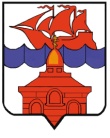 РОССИЙСКАЯ ФЕДЕРАЦИЯКРАСНОЯРСКИЙ КРАЙТАЙМЫРСКИЙ ДОЛГАНО-НЕНЕЦКИЙ МУНИЦИПАЛЬНЫЙ РАЙОНАДМИНИСТРАЦИЯ СЕЛЬСКОГО ПОСЕЛЕНИЯ ХАТАНГАПОСТАНОВЛЕНИЕ 12.02.2020 г.										           № 017-ПО признании утратившим силу Постановление Администрации сельского поселения Хатанга от 19.10.2018 № 117-П «О утверждении Порядка проведения анализа осуществления главными администраторами бюджетных средств сельского поселения Хатанга внутреннего финансового контроля и внутреннего финансового аудита»В соответствии со статьей 37 1 Устава сельского поселения Хатанга,                                                    ПОСТАНОВЛЯЮ:Признать утратившим силу Постановление Администрации сельского поселения Хатанга от 19.10.2018 № 117-П «О утверждении Порядка проведения анализа осуществления главными администраторами бюджетных средств сельского поселения Хатанга внутреннего финансового контроля и внутреннего финансового аудита».Опубликовать Постановление в Информационном бюллетене Хатангского сельского Совета депутатов и администрации сельского поселения Хатанга и на официальном сайте органов местного самоуправления сельского поселения Хатанга www.hatanga24.ru.Постановление вступает в силу в день, следующий за днем его официального опубликования.Временно исполняющая полномочияГлавы сельского поселения Хатанга						       А. И. Бетту